 Öja-Gemla  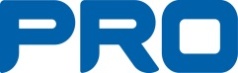 Medlemsmöte i Gemla folkets park 2021-09-22,samt nationell friskvårdsdag.§1.  Ordf. Christel Westerlund hälsade närmare 60 personer välkomna och tyckte det var roligt att vi kunde träffas igen.§ 2. Förre ordf. Bertil Nilsson avtackade Siv Lindh med blomma och present. Hon har suttit i styrelsen i nio år, och har även anordnat flera intressanta resor genom åren.Vidare hälsade Bertil välkommen till nya ordf. Christel och överlämnadeordförandeklubban till henne.§ 3. Dagens program blir först detta korta möte, och sen tar nationella friskvårdsdagen över med några olika aktiviteter.§ 4. Vår deltagarbok kommer att gå runt, där Ni kan skriva in Era namn.§ 5. Information om kommande aktiviteter:Höstmöte blir den 27 oktober kl. 14.00 i församlingshemmet. Anmälan kan göras idag, eller senast den 22 oktober till Maj eller Annika.En julfest är planerad till lördagen den 4 december i Gemla skolas samlingssal. Mer info kommer.Maj-Lill Andersson tog upp om att äta middag på restaurangskolan i Växjö den 13 oktober. Blir vi tillräckligt många anmälda så kan vi abonnera hela matsalen. Ev. kan vi hyra buss, så vi kan åka tillsammans. Priset för 3-rätters middag är 150 kr./person + dryck. Lista kommer gå runt här idag för anmälan.Aino Berg berättade att det varit två utflykter till olika naturreservat, och nästa gång är planerad till den 25 oktober.Betr. yogan så blev det bara en gång innan det stängdes. Ev. kommer den att komma igång igen om intresse finns.Bokcirkeln har kommit igång, men vill gärna ha med några nya medlemmar. Säg till Aino om intresse finns.Aino och Aina Magnusson planerar för en musikkväll i GIF:s klubbstuga, och det kommer att bli någon gång i november. Mer info kommer.Eva påminde om Gimblesångarna som ligger lågt tills vidare, eftersom Kjell Eriksson väntar på en starroperation. När han känner sig fullt frisk så hör Eva av sig. Nya sångare är Välkomna!§ 7. Kerstin Birgersson berättade om utflykten den 8 september till Piggaboda kvarn som ligger utanför Vislanda. Vi var 26 personer som var med, och det blev en mycket lyckad eftermiddag.§ 8. Christel läste upp tackkort från de medlemmar som blivit uppvaktade på sina födelsedagar. Det var Lena Karlsson, Ingrid Georgsson, Birgitta Gustafsson och Ola Aronsson.§ 9. Därefter avslutade Christel mötet och tackade alla som varit med, och därefter fikade vi av egen medhavd fikakorg.Mötets deltagare: 57 personer = 35 kvinnor och 22 män.FRISKVÅRDSDAGEN tog vid och Mona Karlsson körde igång ett medryckande gympapass i ca 10-12 minuter, och där kunde de flesta vara med.En tipsrunda med 10 kluriga frågor fanns inom parkområdet. Frågorna fick vi själva rätta innan vi gick hem.De som var intresserade kunde prova på boule i Stocköparken, där man kunde låna klot.Det blev en trevlig eftermiddag i det vackra höstvädret.………………………………………………..                 …………………………………………………..Christel Westerlund                                          Margitta SamuelssonOrdf.                                                                       Sekr.